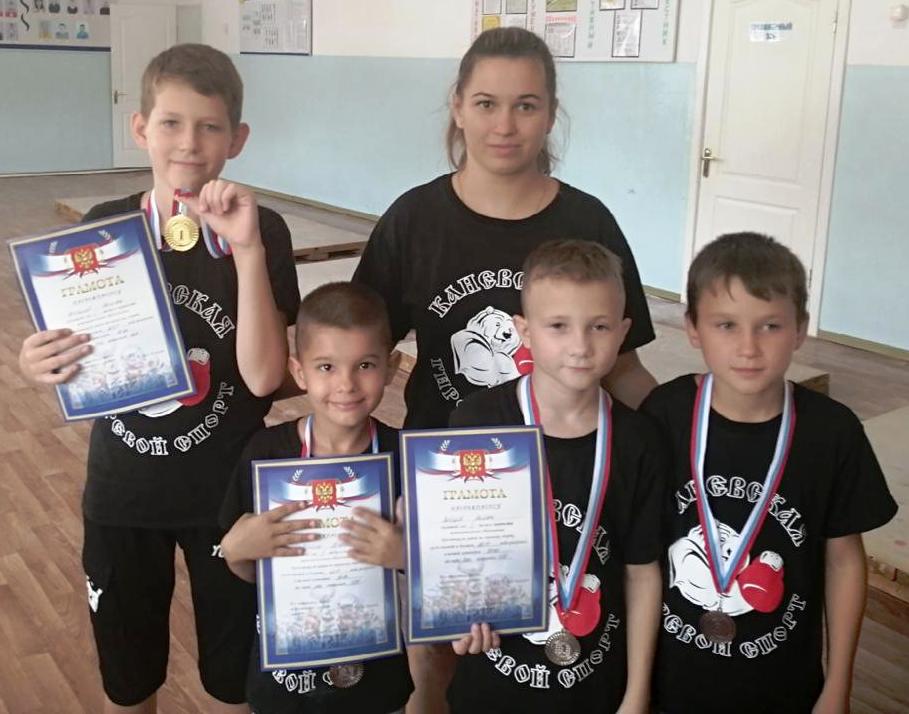 Гиревой спорт7 августа в станице Переясловской прошло первенство МО Брюховецкий район по гиревому спорту по длинному циклу  среди юношей и девушек 2007 г.р. и моложе. В соревнованиях приняло участие 65 человек из Краснодарского края. Каневской район представляли 4 воспитанника СШ «Легион».I место в своей весовой категории занял Роман Артемов. II место в своей весовой категории занял Роман Зайцев.III место в своей весовой категории заняли Шабунин Ярослав и Черкасский Владислав.Тренируются спортсмены у Сокаренко Елизаветы Александровны